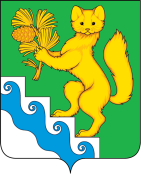 АДМИНИСТРАЦИЯ БОГУЧАНСКОГО  РАЙОНАПОСТАНОВЛЕНИЕ07.07. 2023                                   с. Богучаны                                    №  683 - пО внесении изменений в постановление администрации Богучанского района от 22.02.2022 № 117 - п «Об утверждении Порядка предоставления субсидий субъектам малого и среднего предпринимательства на реализацию инвестиционных проектов в приоритетных отраслях в Богучанском районе»В соответствии со ст. 78 Бюджетного кодекса Российской Федерации, с постановлением Правительства РФ от 18.09.2020 № 1492 «Об общих требованиях к нормативным правовым актам, муниципальным правовым актам, регулирующим предоставление субсидий, в том числе грантов в форме субсидий, юридическим лицам, индивидуальным предпринимателям, а также физическим лицам – производителям товаров, работ, услуг», постановлением администрации Богучанского района от 17.07.13 № 849-п «Об утверждении Порядка принятия решений о разработке муниципальных программ Богучанского района, их формировании и реализации», статьями 7,8,47 Устава Богучанского района  ПОСТАНОВЛЯЮ:1. Внести изменения в Порядок предоставления субсидий субъектам малого и среднего предпринимательства на реализацию инвестиционных проектов в приоритетных отраслях в Богучанском районе, утвержденную постановлением   Богучанского района от 22.02.2022 № 117 - п, следующего содержания:1.1. абзац 5 подпункта 2.1. пункта 2 Порядка слова «не должны являться иностранным юридическим лицом, а также российским юридическим лицом, в уставном (складочном) капитале которого доля участия иностранных юридических лиц, местом регистрации которых является государство или территория, включенные в утвержденный Министерством финансов Российской Федерации перечень государств 
и территорий, предоставляющих льготный налоговый режим налогообложения и (или) не предусматривающих раскрытия и предоставления информации при проведении финансовых операций (офшорные зоны), в совокупности превышает 50 процентов» заменить словами «участники отбора не должны являться иностранными юридическими лицами, в том числе местом регистрации которых является государство или территория, включенные в утверждаемый Министерством финансов Российской Федерации перечень государств и территорий, используемых для промежуточного (офшорного) владения активами в Российской Федерации, а также российскими юридическими лицами, в уставном (складочном) капитале которых доля прямого или косвенного (через третьих лиц) участия офшорных компаний в совокупности превышает 25 процентов (если иное не предусмотрено законодательством Российской Федерации».2. Контроль за исполнением настоящего постановления возложить на заместителя Главы администрации Богучанского района по экономике и финансам А.С. Арсеньеву.               3. Постановление вступает в силу со дня, следующего за днем его   опубликования в Официальном вестнике Богучанского района.Глава  Богучанского района                                                  А.С. Медведев			             